しながわ区民公園北側ゾーン改修工事（第二期）について令和３年１２月からしながわ区民公園北側ゾーンの整備に着手し、第一期工事として、桜の広場、園路部分を整備した。第二期工事として実施している運動施設部分の工事において、令和５年１０月２４日に専決処分にて変更したため、内容について報告する。１．工事概要（１）工事場所　品川区勝島三丁目２番２号（２）工事期間　令和４年１１月２５日から令和５年１１月１７日（変更なし）（３）工事概要　・こどもサッカー場の新設・こども野球場およびテニスコートの再整備２．変更内容（１）工事請負契約書第２５条第６項（インフレスライド条項）の適用による変更（２）テニスコートの地中に鉄鋼スラグ状の固い地盤が確認されたため、排水施設の設置の取り止めによる変更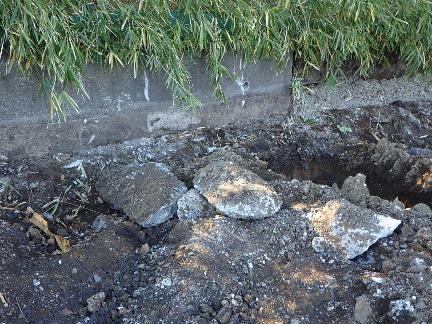 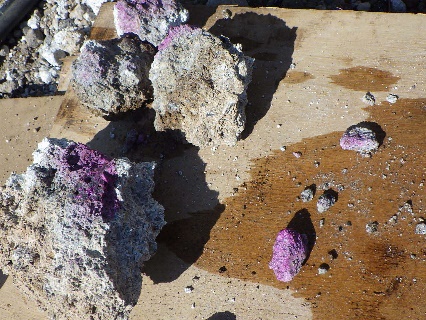 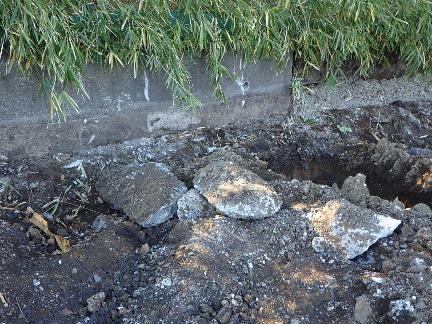 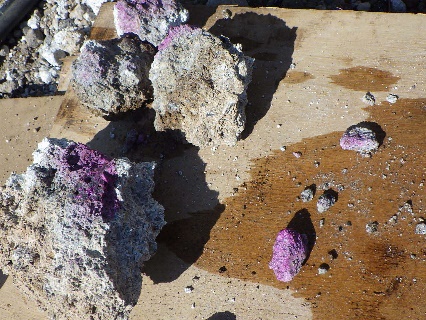 （３）説明会等での住民の要望により、既存樹木を残すこととなったため、埋設管の撤去・新設の取り止めによる変更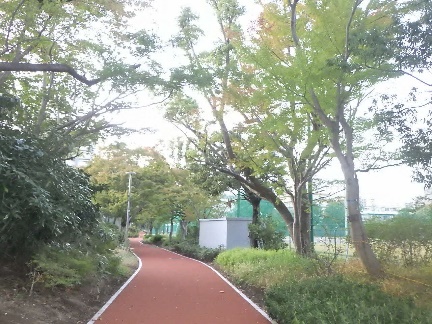 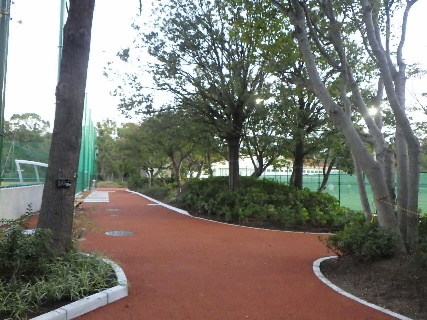 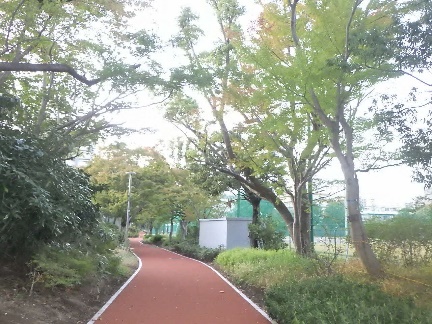 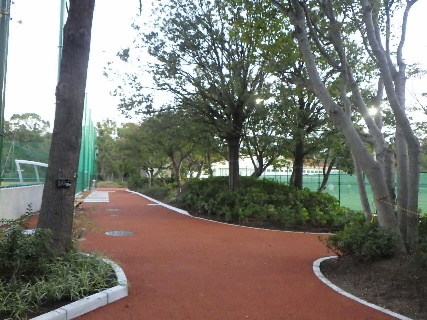 （４）運動施設利用者団体の要望により、安全対策として必要な防護マット等の追加設置による変更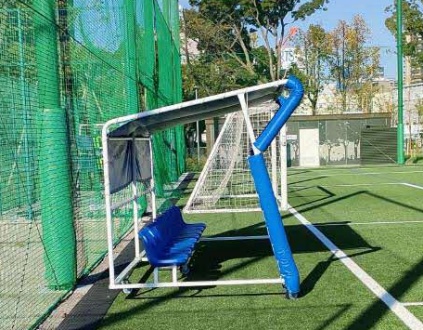 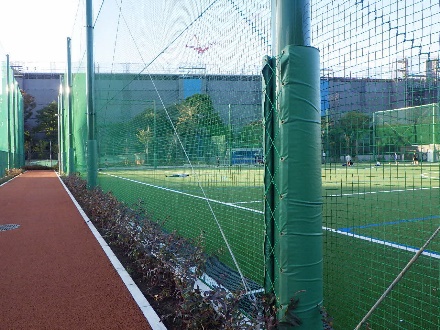 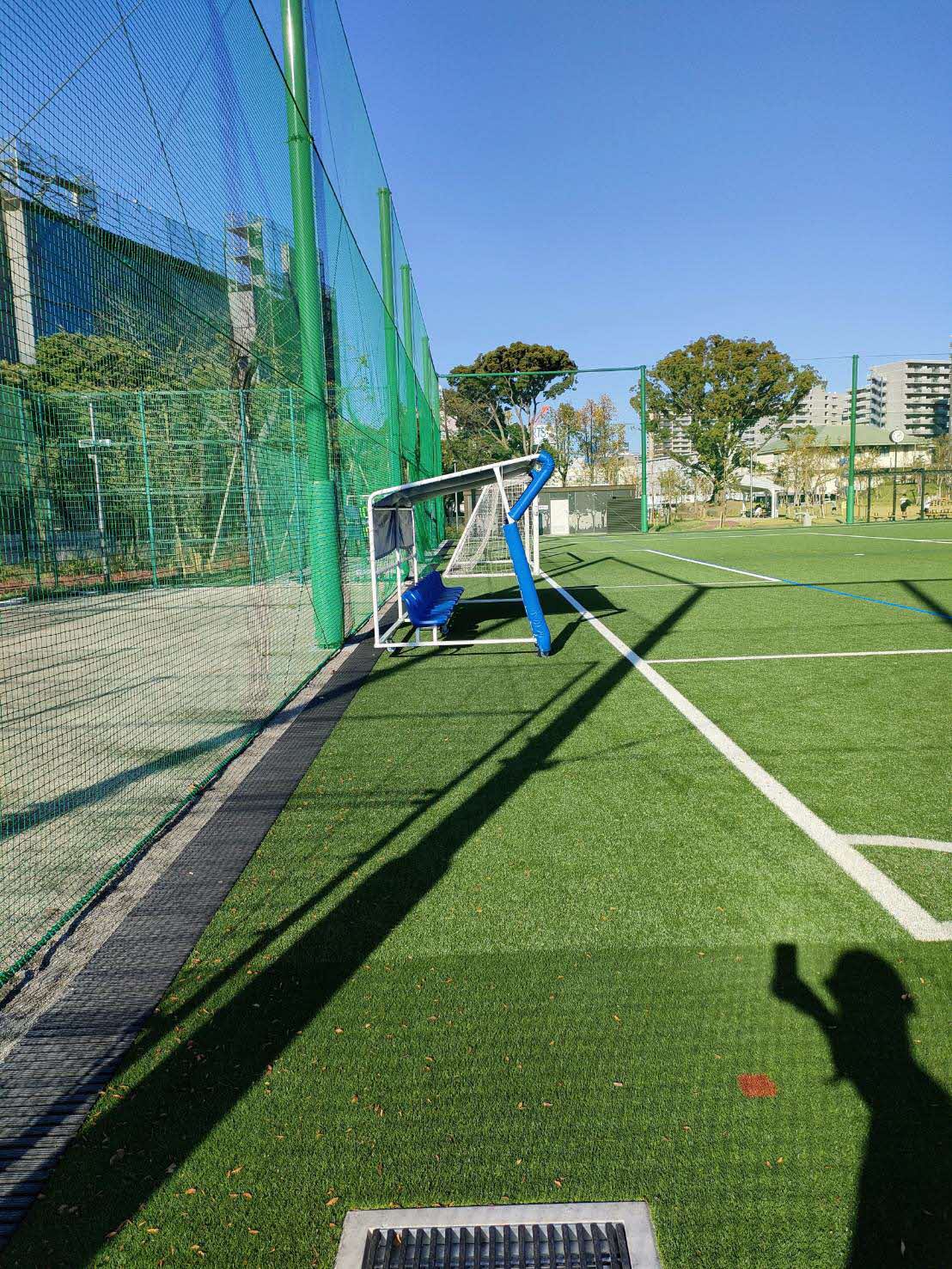 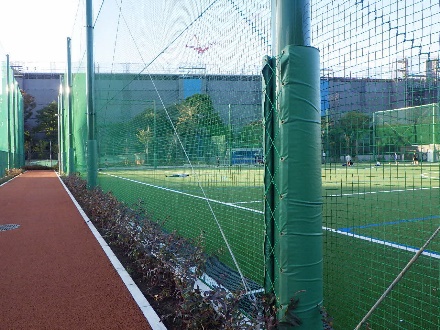 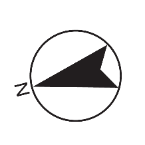 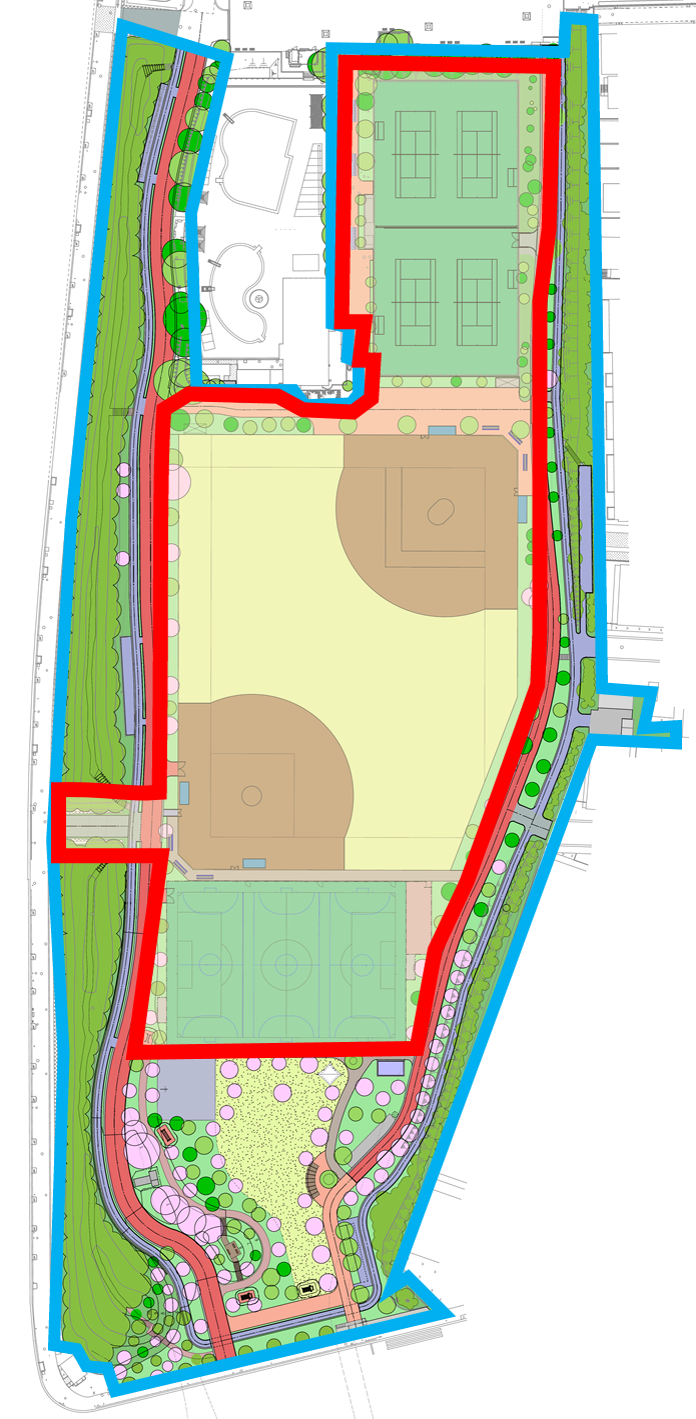 